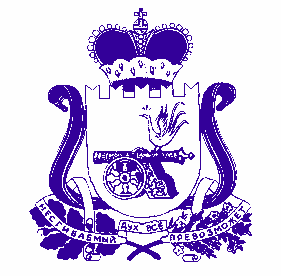 АДМИНИСТРАЦИяОЗЕРНЕНСКОГО ГОРОДСКОГО ПОСЕЛЕНИЯДуховщинскОГО районА Смоленской областиПОСТАНОВЛЕНИЕ от 19.04.2022       № 39/1Об внесении изменений и дополнений в муниципальную программу «Формирование современной городской среды на территории муниципального образования Озерненского городского поселения Духовщинского района Смоленской области»     В соответствии с Федеральным законом от 06.10.2003 N 131-ФЗ "Об общих принципах организации местного самоуправления в Российской Федерации", Правилами предоставления и распределения субсидий из федерального бюджета бюджетам субъектов Российской Федерации на поддержку государственных программ субъектов Российской Федерации и муниципальных программ формирования современной городской среды, утвержденными Постановлением Правительства Российской Федерации от 10.02.2017 N 169, Уставом Озерненского городского поселения Духовщинского района Смоленской области в целях обеспечения условий для деятельности органов местного самоуправления на территории Озерненского городского поселения Духовщинского района Смоленской области, Администрация Озерненского городского поселения Духовщинского района Смоленской областиПОСТАНОВЛЯЕТ:1. Внести в муниципальную программу «Формирование современной городской среды на территории муниципального образования Озерненского городского поселения Духовщинского района Смоленской области (далее – муниципальная программа),  утвержденную постановлением Администрации Озерненского городского поселения Духовщинского района Смоленской области от 20.03.2018года №23 (в редакции постановлений Администрация Озерненского городского поселения Духовщинского района Смоленской области от 29.03.2019 № 49, от 06.05.2019 № 69, от 10.07.2019 № 101, от 19.12.2019 № 163, от 19.02.2020г. № 24,  от 21.05.2020г.   № 48, от 05.08.2020  № 70 от 05.08.2020, №14 от 24.02.2021, от 27.12.2021 № 89) изменения: Паспорт программы изложить в следующей редакцииПаспортМуниципальной программы «Формирование современной городской среды на территории Озерненского городского поселения Духовщинского  района Смоленской области»(далее –Муниципальная программа)2.Обнародовать настоящее постановление путем размещения на информационных стендах, и на официальном сайте муниципального образования Озерненского городского поселения Духовщинского района Смоленской области в сети интернет htt://ozerniy.admin-smolensk.ru.3. Контроль за исполнением настоящего постановления оставляю за собой.Глава муниципального образованияОзерненского городского поселенияДуховщинского района Смоленской области                                                                              Е.А. ВиноградоваОтветственные исполнители муниципальной программы Администрация Озерненского городского поселения Духовщинского района Смоленской областиИсполнители основных мероприятий муниципальной программыАдминистрация Озерненского городского поселения Духовщинского района Смоленской областиРегиональные проекты, реализуемые в рамках муниципальной программы«Формирование комфортной городской среды»Задачи муниципальной программы1.Повышение уровня благоустройства дворовых  территорий  Озерненского городского поселения Духовщинского района Смоленской области. 2. Повышение уровня благоустройства общественных территорий Озерненского городского поселения Духовщинского  района Смоленской области;   3.Повышение уровня вовлеченности заинтересованных  граждан, организаций в реализацию мероприятий по благоустройству территорий Озерненского городского поселения Духовщинского  района Смоленской области.Цель муниципальной программыПовышение уровня благоустройства территорий Озерненского городского поселения Духовщинского района Смоленской областиСроки (этапы) реализации муниципальной программыЭтап I: 2018 – 2021 годыЭтап II: 2022 – 2024 годыОбъемы ассигнований муниципальной программы (по годам реализации и в разрезе источников финансирования)Уточняются  ежегодно по мере поступления  лимитов бюджетных  ассигнованийОбщий объем финансирования муниципальной программы составляет – 18 229 848,40 рублей. Из них по годам реализации:2018 год всего -3 235 737,70 рублей, в том числе-средства федерального бюджета –2 800 791,00 рублей; -средства областного бюджета –418509,00 рублей;       -средства бюджета Озерненского городского    поселения Духовщинского района Смоленской области 16 437,70 рублей.                                                    -внебюджетные источники 0,00руб.                        2019 год всего – 3 951 194,27 рублей, в том числе-средства федерального бюджета –3555910,00 рублей; -средства областного бюджета  –109977,00 рублей;       -средства бюджета Озерненского городского    поселения Духовщинского района Смоленской области 285307,27 рублей.                                                    -внебюджетные источники 0,00руб.                            2020 год всего  - 5 509 581,90 рублей, в том числе-средства федерального бюджета –3046621,70 рублей; -средства областного бюджета  –94225,41 рублей;       -средства бюджета Озерненского городского    поселения Духовщинского района Смоленской области 2368734,79 рублей.                                                    -внебюджетные источники 0,00руб.                               2021  год всего  - 2 972 686,74 рублей, в том числе-средства федерального бюджета –2883217,79 рублей; -средства областного бюджета  –89171,68 рублей;       -средства бюджета Озерненского городского    поселения Духовщинского района Смоленской области 297,27 рублей.                                                    -внебюджетные источники 0,00руб.                          2022 год всего  –  2 896 399,88 рублей, в том числе-средства федерального бюджета –2809226,93 рублей; -средства областного бюджета – 86883,31 рублей;       -средства бюджета Озерненского городского    поселения Духовщинского района Смоленской области 289,64 рублей.                                                    -внебюджетные источники 0,00руб.                             2023 год всего  –  2 896 399,88рублей, в том числе-средства федерального бюджета –2809226,93рублей; -средства областного бюджета – 86883,31 рублей;       -средства бюджета Озерненского городского    поселения Духовщинского района Смоленской области 289,64 рублей.                                                    -внебюджетные источники 0,00руб.                       2024 год всего    -     –  350,00 рублей, в том числе-средства федерального бюджета – 0,00 рублей; -средства областного бюджета –0,00 рублей;       -средства бюджета Озерненского городского    поселения Духовщинского района Смоленской области 300,00 рублей.                                                    -внебюджетные источники 0,00руб.                       